Membership Application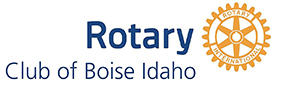 Applicant’s name_________________________________________________     I, the undersigned, being familiar with the requirements for and conditions of membership, hereby make application for:     I understand that it will be my duty, if elected, to exemplify the Object of Rotary in all my daily contacts and activities, and, at all times, to abide by the constitution and by-laws of the club.  I understand that part of my membership dues will provide me an annual subscription to the official magazine or an approved and prescribed regional magazine as may be applicable.  I agree to pay the admission fee of $100.00, the annual dues of $400.00, and annual Meal cost of $464.00 billed bi-monthly ($144 bi-monthly for both dues and meals), by automatic deduction from my checking account, by credit card deduction (plus a 4% fee), or, if paid by a business, by check, in accordance with the by-laws of the Club.  I hereby give my permission to the Club to publish my name and proposed classification to its members.My firm’s name:__________________________________________________________My Position:  ___Proprietor       ___Officer      ___Partner     ___Manager     ___Executive                      ___Other _____________________________________________________My Business Address:______________________________________________________Phone:__________________Cell_____________________Email:____________________________________________Residence Address:________________________________________________________Phone:____________________  Email:_________________________________________Applicant Spouse:____________________ Applicant Date of Birth:_____________ (to be used by Rotary Admin only)Previous Rotary Memberships_______________________________________Rotary No.__________Sponsor:_______________________________________________________________Applicant Signature:_____________________________________________Date:_______________ For Boise Rotary Use______Active Member		Classification______________________(to be filled in by Club admin)I am personally and actively engaged in the business or profession or professional activity covered by the classification and have my place of business or residence located within the territorial limits of the club or within the corporate limits of the city in which the club is located.	